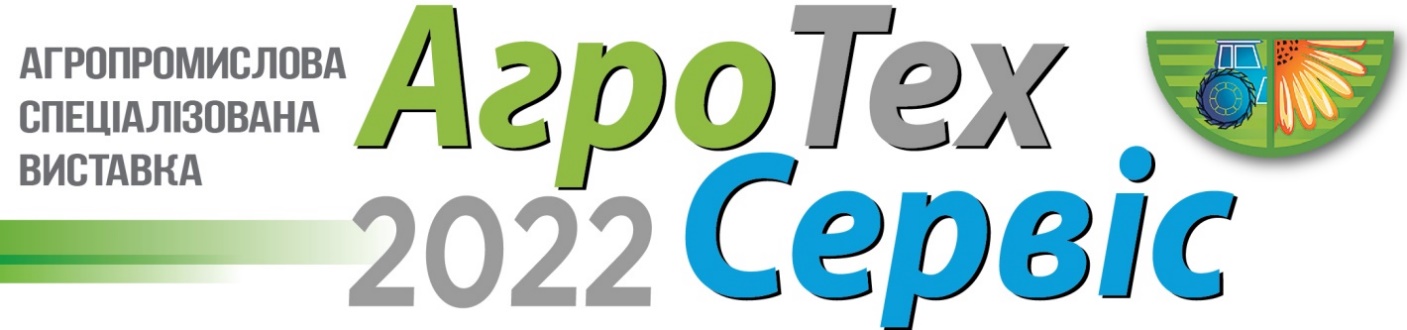 В рамках проведення 21-ої агропромислової спеціалізованої виставки «АгроТехСервіс – 2022»ВебінарСИСТЕМИ ЗНАНЬ ТА ІННОВАЦІЙ ДЛЯ РОЗВИТКУ СІЛЬСЬКОГО ГОСПОДАРСТВАДата: 9 лютого 2022 рокуЧас: 10:00-12:00Організатори: Запорізька торгово-промислова палата, Національна асоціація сільськогосподарських дорадчих служб України, Комітет підприємців АПК при ТППУМодератор: Роман КОРІНЕЦЬ, директор Національної асоціації сільськогосподарських дорадчих служб України, заступник голови Комітету підприємців АПК при ТППУПРОГРАМАПРОГРАМАПРОГРАМА10:00-10:05Вітальне слово від організаторів10:05-10:30Анджей ГАЛАСЕВИЧ, д.т.н, ключовий експерт з сільського розвитку Проєкту ЄС «Institutional and Policy Reform for Smallholder Agriculture»AKIS – Європейська система сільськогосподарських знань та інновацій10:30-10:40Андіс КУРСІТІС, керівник Відділу неперервної освіти Латвійського центру сільських консультацій та освіти Дорадництво у системі  AKIS – чому це вигідно фермерам: досвід Латвії10:40-10:50Віктор ДУБАС, голова Селянського фермерського господарства «Нива»Які знання та інновації потрібні фермерам11:50-11:05Роман КОРІНЕЦЬ, к.е.н., директор Національної асоціації сільськогосподарських дорадчих служб УкраїниСільськогосподарське дорадництво в Україні: від аудиторій до демонстраційних ферм – що є корисного для фермерів. 11:05-11:15Геннадій ПОДШИВАЛОВ, керівник Запорізького інформаційно- консультаційний центр "АГРО-ТАВРІЯ"Дорадництво у Запорізькій області: на які послуги можуть розраховувати агровиробники11:15-11:25Ірина ДЕРКАЧ,  к.е.н., керівник сільськогосподарської дорадчої служби «Офіс перспективного розвитку»Дорадництво у Запорізькій області: на які послуги можуть розраховувати агровиробники11:25-11:35Наталія ПОХИЛЕНКО, старший науковий співробітник ННЦ "Інститут аграрної економіки", старший викладач ННІ неперервної освіти і туризму НУБІПУРоль освіти та науки в системі знань та інновацій для сільського господарства11:35-11:45Олег ОСАУЛЮК, спеціаліст з розвитку бізнесу та підвищення потенціалу дорадництва Проекту “Основний кредит для аграрної галузі – Україна»Михайло ШВИДЕНКО, к.е.н., завідувач Кафедри інформаційних систем і технологій НУБіПУ Платформа знань для фінансових/кредитних дорадників та фермерів11:45-11:55Руслана ЙОВКО, менеджер проектів/Тренінг-експерт German Sparkassenstiftung в Україні«Бізнес-гра для фермерів» як ефективний тренінговий інструмент для підвищення бізнес-грамотності агровиробників11:55-12:00Запитання, відповіді. Завершення роботи